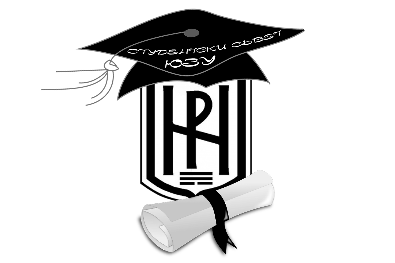      Student CouncilЗаявление за участие в избори 2021 на студенти и докторанти  за делегати в Общото събрание на Факултет „Обществено здраве, здравни грижи и спорт“от……………………………………………………………………………………/Име, презиме, фамилия/специалност:………………………………………… факултет:……………..курс………………  ф.№………………….GSM:...............................................e-mail:.........................................................Уважаема СИК,Предлагам за делегат на Общото събрание на Факултет „Обществено здраве, здравни грижи и спорт“……………………………………………………………………………………/Име, презиме, фамилия на кандидата/специалност:………………………………………… факултет:……………..курс………………  ф.№………………….GSM:...............................................e-mail:.........................................................Дата :............................................Час на подаване:.........................Подпис на заявителя:........................   Подпис на кандидата:...........................Купуването и продаването на гласове се наказва от закона.